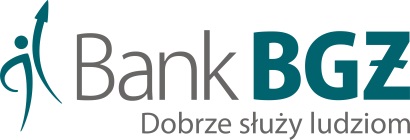 KOMUNIKATUprzejmie informujemy, że Bank BGŻ w konkursie przeprowadzonym przez Agencję Restrukturyzacji i Modernizacji Rolnictwa zaoferował najlepszą na rynku ofertę kredytów preferencyjnych dla rolników i rozpoczął proces przyjmowania wniosków.Bank BGŻ zapewnia:0% prowizji za udzielenie i obsługę kredytu preferencyjnego,wysoki limit kredytów preferencyjnych oraz wieloletnie doświadczenie w ich udzielaniu.Informujemy również, że 1 kwietnia 2015 roku ruszył nabór wniosków na zakup użytków rolnych przez osoby posiadające kwalifikacje rolnicze, poniżej 40 roku życia, prowadzącego gospodarstwo rolne nie dłużej niż 12 miesięcy (linia MRcsk).Wysokość pomocy to spłata 60% kwoty zaciągniętego kredytu nie więcej niż 70 tys. euro.Zapraszamy Państwa do oddziałów Banku BGŻ!